IV Przegląd Zespołów i Kapel Weselnych20.05.2017r.Grzywna- teren rekreacyjny Od godziny 16.00W programie:16.00- wystawa konkursowa pt. „Bukiet Tobie wręczam madam…”- Galeria Stara Szopa 17.00-IV przegląd zespołów część I18.30-Gwiazda przeglądu- zespół SKANER 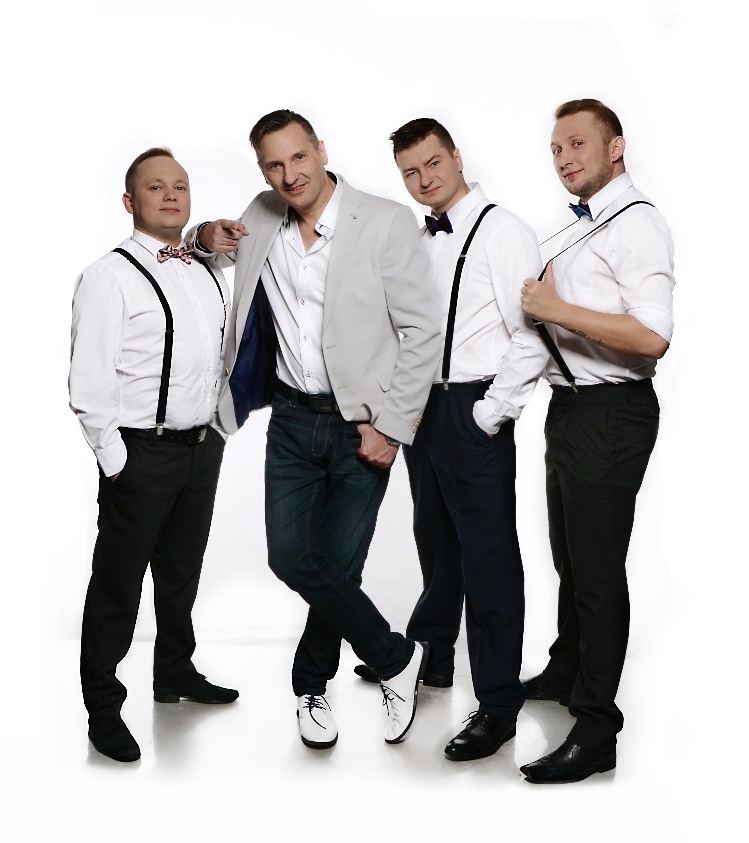 19.40- 21.10-IV Przegląd zespołów cz.II21.30- zabawa taneczna W programie także: - Wystawa w Galerii Stara Szopa, podsumowanie konkursu plastycznego- Bukiet Tobie wręczam madam, konkursy, tort weselny dla uczestników biesiady, stoiska promocyjne, ogródki zabaw dla dzieci, konsumpcja. Organizatorzy imprezy: Wójt Gminy Chełmża Jacek Czarnecki, Radni gminni: Mirosław Trzpil i Grzegorz Garwoliński, Centrum Inicjatyw Kulturalnych Gminy Chełmża 